1. INNLEIINGFagseksjon bachelor sjukepleie legg tilhøva til rette for varierte læringsformer med høg grad av studentaktivitet, både individuelt og i grupper. Gjennom undervisning og øvingar på sjukepleiesenteret lærer studentane grunnleggjande sjukepleieferdigheiter. Studieplanen vert årleg revidert av fagtilsette med førstekompetanse og fagpersonar med relevant erfaringskompetanse. Studiekvalitet vert drøfta i studieprogramråd ved fagseksjonen. Det vert og lagt opp til studentevaluering av utvalde emne undervegs i studiet via elektronisk evalueringsskjema i Canvas. I tillegg vert kvart emne evaluert i referansegrupper. Kvart emne er omtala i studieplanen med læringsutbytte, innhald, undervisnings- og læringsformer, obligatoriske læringsaktivitetar og vurderingsformer. Kvart emne blir sluttvurdert med krav om progresjon i høve kunnskapar, ferdigheiter og generell kompetanse gjennom utdanninga. Nærare spesifikasjon av dei einskilde obligatoriske læringsaktivitetane ligg i Canvas. Kvart emne har sluttvurdering.2. REGLEMENT FOR OBLIGATORISK STUDIEDELTAKING OG PERMISJONARStudiedeltakingDet er obligatorisk studiedeltaking i delar av sjukepleieutdanninga (jf. Forskrift ved studium og eksamen ved HVL, Studieplan og emneplanar).PraksisstudiarDet er obligatorisk studiedeltaking i praksis (Studieplan og emneplanar).Turnusen skal godkjennast av lærar/praksisfelt. Praksislærar skal godkjenne byting av vakter.Av faglege og praktiske grunnar er det nødvendig for høgskulen i samråd med praksisfeltet å styre vakter og studiedagar. Som student må du sørge for at du har nok timar til å få godkjent praksis. Fråvær meir enn 10% fører til ikkje godkjend praksisperiode. Turnus skal  normalt være jevnt fordelt gjennom praksisperioden, du kan difor ikkje samle opp timar og ta ut friperiodar.OrganisasjonsarbeidStudentar med tillitsverv i organisasjonar kan få fri inntil 10 dagar pr. studieår. Studentar kan innvilgast organisasjonsfri i praksisperioden i inntil ein dag for kvar sjuande praksisdag som perioden innehalde, og kan tas ut samanhengande eller kvar for seg innanfor praksisperioden. Disse dagane erstattar dagane i praksis og skal ikkje tas igjen. Forutsetninga er at praksislærar/rettleiar har tilstrekkeleg vurderingsgrunnlag og at det ikkje er tvil om at studenten består praksis. Ved behov for organisasjonsfri skal studentar seinast ein uke før orientere relevant fag- eller praksislærar/rettleiar om sitt behov. Dokumentasjon må ligge føre. Dersom organisasjonsfri kjem i konflikt med det faglege, er det faglege overordna. Studenten er sjølv ansvarleg for å gje melding til praksisplass og faglærar om at ho/han er tillitsvald. Ordninga gjeld for representantar i referansegruppe, studieprogramråd, NSF, Studenttinget, arbeidsutvalet, studentcampusrådet, campustillitsvald, studentfakultetsrådet, fakultetstillitsvald, instituttillitsvald og SAMAN. Ved eksterne verv skal studenten gje dokumentert melding til emneansvarleg/programkoordinator.PermisjonarSjå reglement på heimesida: https://www.hvl.no/student/permisjon/3. RETNINGSLINJER FOR BRUK AV SimArenaBruk av SimArenaStudentane kan reservere SimArena til eigenøving når det ikkje er i bruk til ordinær undervisning. Det kan gjerast via TimeEdit. SimArenaer tilgjengeleg kvar dag kl. 08:30 - 23:00. Studentkortet fungerer som nøkkelkort til hovuddøra. Akuttrom m/sluse og det store lageret skal vere låst og berre brukast når lærar er til stades.SimArena er stengt dagen før og under gjennomføring av praktisk test. Dersom testen skal haldast på ein måndag, er senteret stengt heile helga. Lærarar og studentar ved andre utdanningar i høgskulen, kan nytte senteret etter avtale med administrasjonen (bestillast via TimeEdit).Studentar og lærarar skal følgje ”Retningslinjer for personleg hygiene og bruk av arbeidsantrekk”. Studentane må sjølve leige/kjøpe arbeidsklede, og sørgje for vask av desse. Studentane skal nytte garderobar knytt til SimArena, for å skifte til arbeidsklede. Garderobeskap må delast av fleire og må difor tømmast etter bruk.AnsvarLærarhar ansvar for at nødvendig utstyr er tilgjengeleghar ansvar for at etiske og juridiske retningslinjer vert overheldt ved bruk av video/opptak/framvising av opptakser etter at øvingsromma er i god orden etter brukStudenter førebudd til øving og har tilgang til prosedyrehar ansvar for eiga læring ved å vere aktiv under øving og søke rettleiing ved behov har medansvar for gruppa ved å gå inn i dei ulike funksjonane ein får tildelt (for eksempel sjukepleiar, assistent, pasient, observatør)har ansvar for at etiske og juridiske retningslinjer vert overheldt ved bruk av video/opptak/framvising av opptakhar ansvar for at det er ryddig i øvingsareal og fellesareal etter eiga øving og etter fellesøvingHygieniske prinsipp skal nyttast som om ein jobbar på ein sengeposthandhygienearbeid på skyljeromarbeid med reint/ureintSikkerheit og økonomita vare på øvingsmodellar/medisinsk teknisk utstyr (t.d. dokker, senger m.m.) på ein forsvarleg måte. Kvar enkelt må gjere seg kjent med korleis utstyr skal brukast og er ansvarleg for å skaffe seg nødvendig opplæring. Brukarrettleiing er oppbevart i perm på vaktrommet. Den enkelte kan verte stilt økonomisk ansvarleg ved øydelegging av utstyrdet skal ikkje gjennomførast øvingar og/eller prosedyrar der ein perforerer hud/slimhinner/naturlege kroppsopningar utan rettleiing av fagkyndig person frå skulendet er ikkje lov å ta utstyr ut av sjukepleiesenteretvurder gjenbruk av sengetøy dersom det ikkje er vått eller skittenteingongsutstyr skal brukast fleire gangar der det er teknisk og hygienisk forsvarleg gjere reint, evt. desinfisere utstyr etter bruk, samt legge det tilbake på plassprosedyrane for dei ulike arbeidsoppgåvene skal alltid følgjast så nøyaktig som mogleg sjølv om det er øvingdet skal ikkje takast mat og drikke med inn i sjukepleiesenteretmelde i frå ved uhell/skadevere kjend med prosedyrane Trygg injeksjonspraksis og oppfølging ved stikkskader i VARRutinar ved stikkuhell på SimArenaStudentar som har vore utsett for stikkuhell på brukt sprøytespiss kan ta kontakt med laboratoriet på Førde Legesenter. Dei møter på legesenteret og trekk kølapp til blodprøvar første ordinære arbeidsdag. Prøven må takast før kl. 14.15 måndag til fredag. Det skal takast 0-prøve og kontrollprøve 6 md. etter stikkuhellet. Tilbodet gjeld også studentar som ikkje har fastlege i Førde. Studentane må betale vanleg eigenandel.Etter avtale med medisinsk ansvarleg ved Førde Legesenter.4. RETNINGSLINJER FOR PERSONLEG HYGIENE OG BRUK AV ARBEIDSANTREKKAlle er forplikta til å følgje retningslinjer for studentar ved bachelor sjukepleie Førde på SimArena og i praksis.Arbeidsklede Studentane skal gjere seg kjend med og følgje praksisstaden sine retningslinjer m.o.t. arbeidsantrekk1. Ved øvingar skal studentane vere reglementert kledd, med eiga bukse og overdel (uniform). Arbeidskleda skal vere reine, skiftast kvar dag og ved synleg forureining. Klede som skjuler delar av andlet og hender/underarm kan ikkje nyttast av omsyn til hygiene og kommunikasjon. Hijab vert definert som hår, og skal ikkje dekke skuldrar og rygg. Privat hijab kan nyttast på sjukepleiesenteret. Denne skal vere rein, i nøytrale fargar, vere glatt utan perler og frynser. Dersom det ikkje ligg føre retningslinjer i praksis for arbeidsantrekk, gjeld skulen sine retningslinjer. Skotøy skal berre brukast i helseinstitusjonen. NamneskiltStudentar skal nytte namneskilt med tydeleg fornamn, etternamn og tittel. Studentskiltet skal berre brukast i praksisstudia.Hår, skjegg og bartHår, skjegg og bart må vere reint og velstelt. Skjegg og bart skal vere kort (maks 1 cm). Langt hår; ned på skulder og rygg skal samlast/ vere oppsett. Frisyren skal vere nøytral og ikkje ha ekstrem farge eller utsjånad.Hender og neglerStudentar skal følgje «Nasjonal veileder. Håndhygiene». Negler må vere korte, velstelte, utan neglelakk (dette gjeld også blank neglelakk) og vere utan kunstige negler.Smykke og kosmetikk Av hygienegrunner er det ikkje tilatt å ha på smykker, øyredobbar, ringar, armbåndsur, synleg piercing (i leppe, tunge, øyre, nase). Piercing skal fjernast. Dersom ein nyttar sminke skal den vere diskret og det er ikkje tillat med lause augevipper. Studentar skal ikkje nytte parfyme, krem eller liknande med lukt, i praksisstudia. Røyking og snusDet er ikkje lov å røyke eller bruke snus når ein er iført arbeidsklede.MobiltelefonBruk av mobiltelefon er ikkje tillate i praksis eller under øving på sjukepleiesenteret. I praksis skal mobilen ligge i sekk eller veske. På sjukepleiesenteret kan ein bruke mobil/nettbrett etter avtale med lærar, og kun til å slå opp prosedyrar på VAR Healthcare eller bruk av appar relevant for øvingar.I psykisk helsevern og psykisk helsearbeid der ein brukar sivile klede er det eigne retningslinjer for påkledning med utgangspunkt i hygiene, tryggleik og estetikk ved dei ulike praksisstadane.5. RETNINGSLINJER FOR STUDIEDELTAKING I PRAKSISInstitutt for helse- og omsorgsvitskap (IHO), bachelor sjukepleie, campus Førde nyttar primært praksisplassar i gamle Sogn og Fjordane. Kva plassar som vert tilbydd vil variere etter kva avtalar som føreligg og kor mange studentar som treng praksisplass i kvar praksisperiode. Praksisplassar vert fordelt etter rammer gitt av fagseksjonen. Praksiskonsulent og fagseksjonsleiar har ansvar for å avtale tilstrekkeleg tal praksisplassar for kvart kull. Det er ikkje mogleg å gjennomføre praksis på avdelingar der studenten har eit arbeidsforhold, eller der studenten har familie og andre nære relasjonar. Studenten pliktar å informere om slike forhold ved val av praksisplass. For 4-årig samlingsbasert utdanning tek ein sikte på å legge til rette for praksisstudiar i kommunehelsetenesta i nærleiken av studenten si bustadadresse i Sogn og Fjordane. I spesialisthelsetenesta vert institusjonane i Sogn og Fjordane nytta.Praksiskonsulent og programkoordinator har ansvaret for fordelinga av praksisplassar. Studenten får beskjed i Studentweb eller Canvas om kvar ein får praksisplass. Studentane må vere førebudde på kostnader i samband med praksis. Det er eit eige reglement for dekking av bu- og reiseutgifter  i HVL. Ved enkelte avdelingar kan ikkje gravide vere i praksis. Studentane har ansvar for å informere slik at nødvendige førehandsreglar kan takast.Krav til studiedeltaking i praksis 
Alle praksisstudium er obligatoriske. Studentane skal følgje rettleiar sine vakter for å sikre kontinuerleg oppfølging og rettleiing. Dette inneberer å følgje ein fastsett turnus med både dag-, kvelds-, og nattevakter og helgar. Ved kvar avslutta praksisperiode skal studenten levere vurderingsskjema i WISEflow. Vurderingsskjemaet er å rekne som eit eksamenspapir. Studenten har ansvar for sjølv å ha kopi av vurderingsskjemaet. 
Forventningssamtale 
Skal gjennomførast i løpet av dei første vekene av praksisperioden. Føremålet er å klargjere læreføresetnadene til studenten ved at studenten orienterer om bakgrunn/tidlegare praksis og korleis studenten vil nå læringsutbyte. Ein skal og klargjere dei ulike partane sine forventningar til kvarandre. I 2. og 3. studieår skal studenten bruke tidlegare praksisvurderingar i planlegging av påfølgjande praksis.  Halvtidsvurdering 
Skal gjennomførast midtvegs i praksisperioden. Føremålet er å klargjere kor langt studenten er kommen i høve til læringsutbyte i emnet og eiga utvikling. Det skal klargjerast kva område studenten bør fokusere på vidare, og det skal leggast ein plan for vidare rettleiing og studieinnsats. Det skal komme fram om det er fare for at studenten kan få ikkje greidd praksis. Dette skal i så fall skrivast klart på studenten sitt vurderingsskjema og i tillegg formulerast skriftleg på eit eige skjema for varsel om fare for ikkje greidd praksis.Sluttvurdering 
Skal gjennomførast den siste veka studenten er i praksis. Føremålet er å formelt godkjenne/ikkje godkjenne praksis. Ein skal vurdere utviklinga i høve til dei punkta som kom fram på halvtidsvurderinga og sjå på kva studenten bør arbeide vidare med i neste praksis. 6. INTERNASJONALISERINGStudentar kan søke om å gjennomføre ein av praksisperiodane i utlandet. Det er tilrettelagt for praksisopphald i utlandet i 4., 5. eller 6. semester. For å kunne ta delar av studiet i utlandet, må studenten vise til gode faglege resultat frå både teori og praksis. Det vil seie at dei sjukepleiefaglege emna må vere vurdert til minst karakter D og  tidlegare praksisemne må vere utan merknader. Intervju vil bli gjennomført med studenten som blir vektlagt ved tildeling av praksisplass. Aktuelle praksisplassar går fram av nettsidene for praksis, Førde. Tildeling av plassar utanfor Norge er avhengig av kapasitet hjå våre samarbeidspartar i aktuelle land.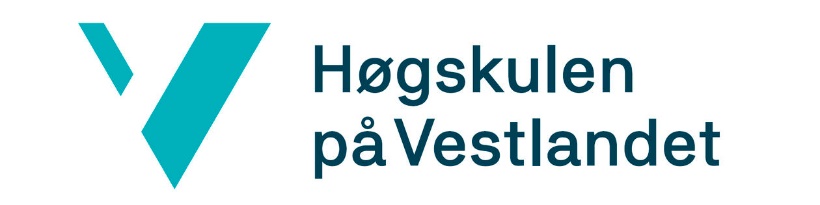 